國立暨南國際大學圖書館場地及物品借用申請單　112.11.8版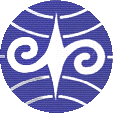 國立暨南國際大學圖書館場地及物品借用申請單　112.11.8版國立暨南國際大學圖書館場地及物品借用申請單　112.11.8版國立暨南國際大學圖書館場地及物品借用申請單　112.11.8版□我已詳閱並同意「國立暨南國際大學圖書館個人資料蒐集告知暨同意書」，公告於圖書館網頁，暨大圖書館/服務申請/個人資料蒐集告知函。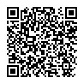 □我已詳閱並同意「國立暨南國際大學圖書館個人資料蒐集告知暨同意書」，公告於圖書館網頁，暨大圖書館/服務申請/個人資料蒐集告知函。□我已詳閱並同意「國立暨南國際大學圖書館個人資料蒐集告知暨同意書」，公告於圖書館網頁，暨大圖書館/服務申請/個人資料蒐集告知函。□我已詳閱並同意「國立暨南國際大學圖書館個人資料蒐集告知暨同意書」，公告於圖書館網頁，暨大圖書館/服務申請/個人資料蒐集告知函。□我已詳閱並同意：借用場地及物品前，務請詳閱以下注意事項：1、展示館內書籍，需借至策展者名下。2、借用館內設備歸還時請與值櫃人員點清。3、請依申請時段到館借用，抵達時與使用完畢離開時，均需知會館員。4、若需移動館內任何家具/圖書/設備，請務必事先告知館員。5、使用後將場地與物品復原，如有毀損，申請單位須負責修復場地與物品至原貌。6、圖書館為公共空間，館內禁止飲食，並請注意活動間之聲響，避免干擾讀者。7、申請人應於使用前提出申請，核可後方可使用（聯絡分機：4371）。8、若有未盡事宜或臨時事項，請配合館員指引。9、法源依據：國立暨南國際大學圖書館場地借用管理規則。□我已詳閱並同意：借用場地及物品前，務請詳閱以下注意事項：1、展示館內書籍，需借至策展者名下。2、借用館內設備歸還時請與值櫃人員點清。3、請依申請時段到館借用，抵達時與使用完畢離開時，均需知會館員。4、若需移動館內任何家具/圖書/設備，請務必事先告知館員。5、使用後將場地與物品復原，如有毀損，申請單位須負責修復場地與物品至原貌。6、圖書館為公共空間，館內禁止飲食，並請注意活動間之聲響，避免干擾讀者。7、申請人應於使用前提出申請，核可後方可使用（聯絡分機：4371）。8、若有未盡事宜或臨時事項，請配合館員指引。9、法源依據：國立暨南國際大學圖書館場地借用管理規則。□我已詳閱並同意：借用場地及物品前，務請詳閱以下注意事項：1、展示館內書籍，需借至策展者名下。2、借用館內設備歸還時請與值櫃人員點清。3、請依申請時段到館借用，抵達時與使用完畢離開時，均需知會館員。4、若需移動館內任何家具/圖書/設備，請務必事先告知館員。5、使用後將場地與物品復原，如有毀損，申請單位須負責修復場地與物品至原貌。6、圖書館為公共空間，館內禁止飲食，並請注意活動間之聲響，避免干擾讀者。7、申請人應於使用前提出申請，核可後方可使用（聯絡分機：4371）。8、若有未盡事宜或臨時事項，請配合館員指引。9、法源依據：國立暨南國際大學圖書館場地借用管理規則。□我已詳閱並同意：借用場地及物品前，務請詳閱以下注意事項：1、展示館內書籍，需借至策展者名下。2、借用館內設備歸還時請與值櫃人員點清。3、請依申請時段到館借用，抵達時與使用完畢離開時，均需知會館員。4、若需移動館內任何家具/圖書/設備，請務必事先告知館員。5、使用後將場地與物品復原，如有毀損，申請單位須負責修復場地與物品至原貌。6、圖書館為公共空間，館內禁止飲食，並請注意活動間之聲響，避免干擾讀者。7、申請人應於使用前提出申請，核可後方可使用（聯絡分機：4371）。8、若有未盡事宜或臨時事項，請配合館員指引。9、法源依據：國立暨南國際大學圖書館場地借用管理規則。申請單位聯絡方式聯絡人：　　　聯絡電話：　　　　　　e-mail：聯絡人：　　　聯絡電話：　　　　　　e-mail：聯絡人：　　　聯絡電話：　　　　　　e-mail：借用地點請勾選□1F外廣場　  □1F外大廳　 □1F內大廳   □1F新書展示區 □藝廊(限校內)□1F外廣場　  □1F外大廳　 □1F內大廳   □1F新書展示區 □藝廊(限校內)□1F外廣場　  □1F外大廳　 □1F內大廳   □1F新書展示區 □藝廊(限校內)借用物品限館內使用，若無免填限館內使用，若無免填限館內使用，若無免填借用時間    年    月    日    時    分至    年    月    日     時    分     年    月    日    時    分至    年    月    日     時    分     年    月    日    時    分至    年    月    日     時    分 申請用途活動名稱：_________________________________________說明：活動名稱：_________________________________________說明：活動名稱：_________________________________________說明：申請人簽章：　　　　　　　　　　申請單位主管簽章：申請人簽章：　　　　　　　　　　申請單位主管簽章：申請人簽章：　　　　　　　　　　申請單位主管簽章：申請人簽章：　　　　　　　　　　申請單位主管簽章：申請單位請詳細填寫上方粗框內之欄位，並請務必詳閱前述注意事項以下欄位由圖書館方填寫申請單位請詳細填寫上方粗框內之欄位，並請務必詳閱前述注意事項以下欄位由圖書館方填寫申請單位請詳細填寫上方粗框內之欄位，並請務必詳閱前述注意事項以下欄位由圖書館方填寫申請單位請詳細填寫上方粗框內之欄位，並請務必詳閱前述注意事項以下欄位由圖書館方填寫收件日期   　　年    　　月    　　日   　　年    　　月    　　日   　　年    　　月    　　日審核結果同意不同意，原因：______________________________________同意不同意，原因：______________________________________同意不同意，原因：______________________________________承辦人員承辦人員組 長館 長